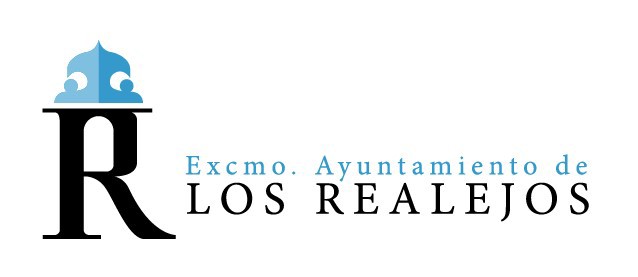 1018. Organigrama de la entidad:ÁREA DE ALCALDIA	Gabinete   de  AlcaldíaTécnico AdjuntoÁREA DE SECRETARIA	Secretaría     generalPersonal Administrativo y AuxiliarJefatura de Sección de Personal, Patrimonio, Archivo y Atención CiudadanaPersonal Administrativo y AuxiliarÁREA DE SERVICIOSGENERALESÁREA DE SERVICIOS TERRITORIALESJefatura de ServicioUnidad de Proyectos y ObrasGerencia Municipal de UrbanismoJeftura de Sección de Contratación, Obra pública y Mantenimiento  de Edificios PublicosGabinete de ProyectosSección de Licencias y DisciplinaSección de PlaneamientoPersonal Administrativo y AuxiliarPersonal Administrativo y AuxiliarPersonal Administrativo y AuxiliarServicios SocialesÁREA DE BIENESTAR SOCIAL Y SERVICIOS A LA CIUDADANIACoordinación de ÁreaInfanciaParticipación CiudadanaDiscapacidadMayoresÁREA DE ECONOMIA Y HACIENDAÁREA DE PROMOCIÓN ECONÓMICAIntervenciónTesorería    Empleo, Comercio yDesarrollo LocalConsumoPersonal Administrativo y AuxiliarPersonal Administrativo y AuxiliarÁREA DE SEGURIDAD CIUDADANADirección de áreaPersonal Administrativo y AuxiliarPolicía Local	Jefatura de la PolicíaLocalEducaciónCulturaAREA DE ACCION CULTURALTécnico AdjuntoJuventudFiestasTurismoEmpresas Públicas